         องค์การบริหารส่วนตำบลบางโกระเรียนผู้ที่มีหน้าที่ชำระภาษีทุกท่าน		การยื่นแบบแสดงรายการเสียภาษีท้องถิ่นประจำปี 25610 ภาษีโรงเรือนและที่ดิน ยื่นแบบและชำระภาษี ภายในเดือน มกราคม – กุมภาพันธ์ 25610 ภาษีป้าย ยื่นแบบและชำระภาษี ภายในเดือน มกราคม – มีนาคม 25610 ภาษีบำรุงท้องที่ ยื่นแบบและชำระภาษี ภายในเดือน มกราคม – เมษายน  2561** ติดต่อสอบถาม  ณ กองคลัง/องค์การบริหารส่วนตำบลบางโกระ  โทร.0-7343-2823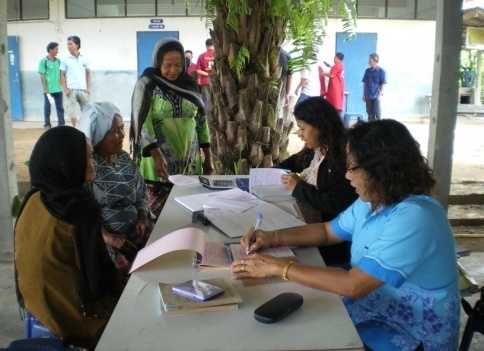 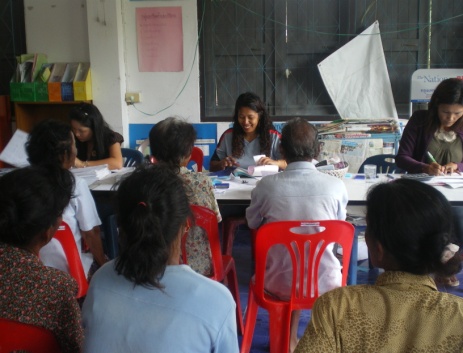 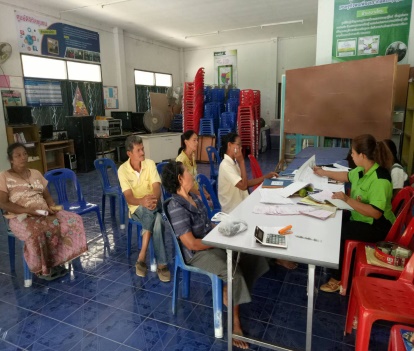 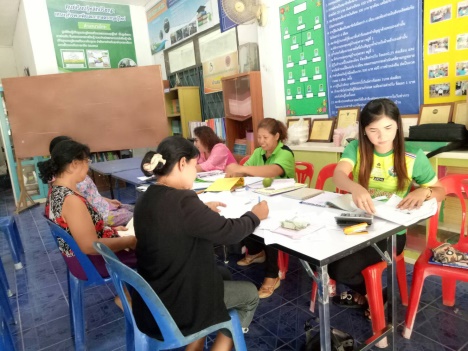 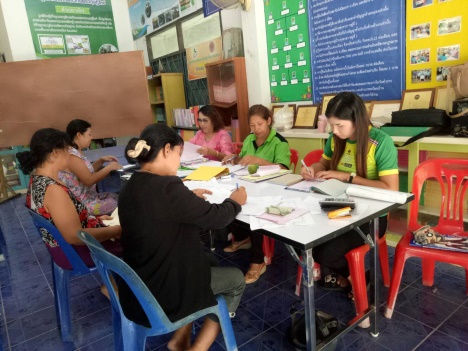 